МБОУ «Верхне-Колчуринская СОШ» Учитель начальных классов Зинкина Т. НУрок русского языка в 3 классеТема: Отработка умения делить текст на части.Цель: 1. Формирование умения различать текст и отдельные предложения.2. Развитие речи, логического мышления, памяти, внимания и орфографической зоркости.3. Воспитание интереса к урокам русского языка.			Ход урока.Организационный момент. Сегодня 29 ноября. Четверг. Урок русского языка.- На уроке наши глаза внимательно смотрят и все… (видят). Уши внимательно слушают и все …(слышат).Голова хорошо … (думает).А теперь улыбнитесь друг другу, сделайте комплимент или скажите просто добрые слова. А добрых, ласковых и нежных слов в русском языке очень много, как ни в одном другом языке.2. Минутка чистописания. У У У   Р Р // Р Р «Русский язык  певучий и богатый, задушевный, как песня над колыбелью»                                                                                                  А. Н. Толстой3. Проверка  домашнего задания.   (На доске даны словосочетания, нужно вставить букву и обосновать постановку этой буквы.)  Гн . здо  скв  . рца, з . леные п . ля, м . рская в . лна, высокие б . рега, б . леет, п . рус, х . лодная в . да,  п . лю  бр . вно, л . сьи сл . ды, с . сновые л . са4. Мобилизующий этап.  – Послушайте внимательно логическое упражнение. Мы все четверо должны записать слова: предложение, звук, слово, текст.  Артем пишет слово, состоящее из одного слога.  Данил – слово, в котором все глухие согласные парные. Люба не напишет слово, в котором звуков больше, чем букв.  (Артем – звук, Данил – текст, Люба – слово, я – предложение.) 	- Какую логическую цепочку можно построить из этих слов?  (Звук – слово - предложение - текст). Почему?   (Наименьшая единица языка – звук.  Комплекс звуков, имеющих определенный смысл, составляют слово.  Для целей общения слова соединяются друг с другом в предложение.  Предложения, объединяясь друг с другом, развивают мысль и соединяются в текст.) 	- Сегодня мы будем говорить  про  текст, все, что знаем о нем. Мы повторим, что такое текст и научимся делить текст на части.4. Актуализация знаний. 1) В, Под, Птицы, плавают, живет, реке, еж, ерши, и, пнем, лещи, «без крыльев.»	- Определите, что написано на доске?  (На доске записаны слова)  	- Что можно составить из слов?  (Предложения.  Но некоторые слова лишние.)Запись на  доске: Под пнем живет еж.  В реке плавают ерши и лещи.- Так что же такое предложение?   (Предложение – это законченная мысль.)2)  Но птицы особенные.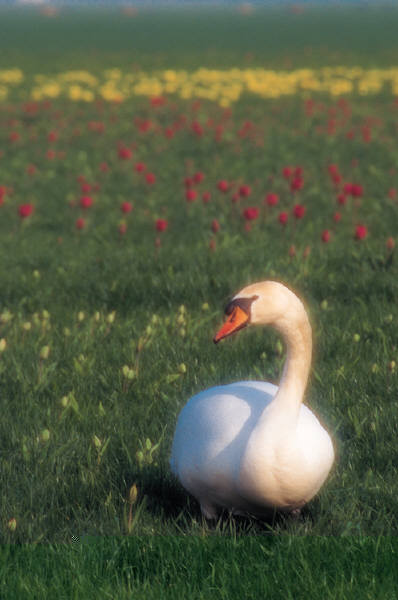 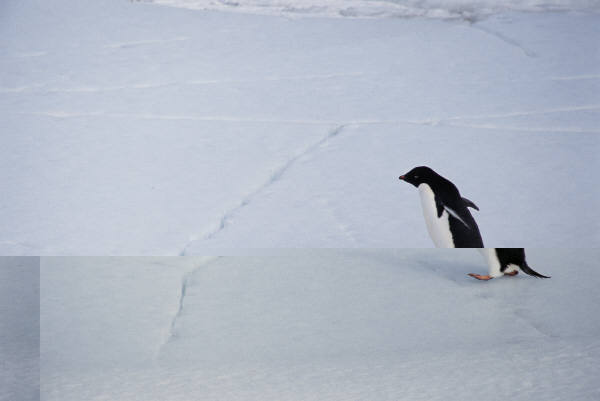 	Кто такие пингвины?     Лебеди – птицы.    Пингвины - это птицы.Что записано на доске? (Предложения)Что можно составить из этих предложений? (Текст.) для этого надо исключить одно предложение -    Лебеди – птицы. Что у вас получилось?Кто такие пингвины?Пингвины - это птицы. Но птицы особенные.  3)  Что еще вы можете рассказать об этих птицах? 4)  Обобщение:  Кто такие пингвины?Пингвины - это птицы. Но птицы особенные.  Они не умеют летать.  Пингвины хорошо плавают.   Пищу добывают в воде, а большую часть суток проводят  на суше.Физкультминутка - Что такое текст? (Текст – это несколько предложений, связанных между собой по смыслу.)- Можно ли в тексте предложения поменять местами?  (Нет.  От этого нарушается последовательность мысли.)   - Как озаглавим мы наш текст? Вспомните «лишние» слова, которые были при составлении предложений.  (Птицы  «без крыльев»)5) Запись под диктовку: Кто такие пингвины? Пингвины - это птицы. Но птицы особенные.  5. Новая тема. 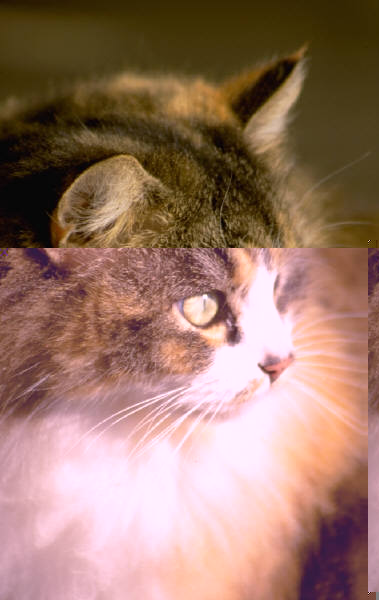  - Композиция текста. Какие части можно выделить в тексте?                           1.Начало. 2. Основная часть.  3. Концовка.  И каждую часть  нужно начинать с красной строки.- На доске дан текст. Вам необходимо озаглавить его и разделить на три части. 	Кошке хотелось поймать воробья.  Воробьи летали низко, но на землю не садились. Кошка ждала счастливого момента.  И вот стайка воробьев села на грядку.  Кошка вытянулась и медленно поползла.  Она приоткрыла рот. Показались ее острые зубки. Она вся напряглась и сделала резкий прыжок.  Но птицы вспорхнули и улетели.  	Итак, 1 часть: Кошке хотелось поймать воробья.  Воробьи летали низко, но на землю не садились. Кошка ждала счастливого момента.  2 часть:И вот стайка воробьев села на грядку.  Кошка вытянулась и медленно поползла.  Она приоткрыла рот. Показались ее острые зубки. Она вся напряглась и сделала резкий прыжок.Но птицы вспорхнули и улетели.  3 часть: Кошка с досады щелкнула зубами и побрела прочь.- Как озаглавите этот текст?  (Неудачная охота. Кошка. Проворные воробьи. И т. п.  )6. Закрепление: Тест «Верные и неверные высказывания»1.  Текст состоит из предложений.    +2.  К  тексту нельзя придумать название.          -3.  Все предложения в тексте имеют свои границы.   + 4. Предложения в тексте не имеют определенной последовательности.   -5. В тексте всегда о чем-то или о ком-то говорится.    +6. Текст можно разделить на части.    +7. Каждая часть текста записывается с красной строки.  +Напротив верного высказывания ставим +,  а если высказывание неверное, то  -. 7. Итог урока. 8. Д/З 	- Вот ваше домашнее задание: Н  Х  З  В П С У С М Р П Т Л Д О В Б Ш Н Р Н С М О В К Н С И Л1)  на оценку «3» - должны составить слова на эти буквы;2)  на оценку «4» - составить отдельные предложения, в которых слова начинаются с этих букв, есть и предлоги;3) на оценку «5» - составить текст по теме «Зима». (Например:  Наступила  холодная   зима.)